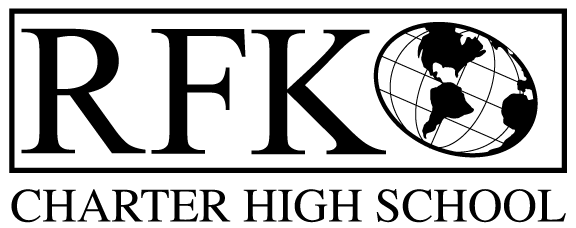 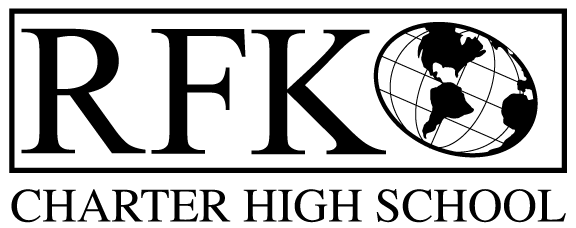 4300 Blake Rd. SW, Albuquerque, NM 87121PHONE: 505-243-1118/FAX: 505-242-7444MissionRFK Charter School prepares, motivates, and supports students to achieve their college andcareer goals in partnership with their families and the community.Governance Council Meeting AgendaThursday, 06/16/2016 5:30 PM5 min 		Approval of agenda10 min		Approval of May, 2016 minutes10 min		Public comment20 min		Teacher Effectiveness Report 15 min		Finance Committee		May, 2016 finance report and approval 		Cash disbursement approval 	BAR approval 20 min		Executive Session to discuss Executive Director evaluation and contract5 min		Executive Director contract renewal vote20 min		Discussion – AMAFCA issue, building on Bridge Blvd.10 min		Executive Director reportAdjournment4300 Blake Rd. SWAlbuquerque, NM 87121PHONE: 505-243-1118     FAX: 505-242-7444PUBLIC NOTICE OF RFK GOVERNANCE COUNCIL MEETING Robert F. Kennedy Charter School will hold a regular meeting of the Governance CouncilDateThursday, June 16, 2016Time5:30 PMLocationRFK Charter School4300 Blake SWAlbuquerque, NM